МДБОУ Д/С №8 «Сказка» Конкурс на лучшую методическую разработку по здоровье сбережению детей дошкольного возраста.Игры-шнуровки           Подготовила:                                                                         Кочкина Светлана Владимировна2016Сегодня у большинства современных детей отличается общее моторное отставание, в особенности у детей городских. Родители перестали брать  на себя  труд учить ребенка завязывать шнурки. Вся детская одежда и обувь упрощается, появились липучки и кнопки. А правильно ли это? Ещё в 20 лет назад родителям, а вместе с ними и детям, приходилось больше делать руками: перебирать крупу, стирать бельё, вязать, вышивать. Сейчас же на каждое занятие есть по машинке. Следствием слабого развития общей моторики (в частности руки), является общая неготовность большинства современных детей к письму или проблемы с речевым развитием.   Существует множество методик и игр на развитие мелкой моторики, одна из самых эффективных – игры-шнуровки. Отличительная черта игры – наличие шнурка и предметов для шнурования. Действия с подобными игрушками способствуют развитию тонких движений пальцев рук (тонкой моторики), а также развитию речи ребенка. При использовании игрушек-шнуровок, в игровой форме осуществляется развитие мелкой моторики, а следовательно, поэтапная подготовка к письму. Шнуровка даёт возможность придумать множество игр. Это и непосредственно шнурование, и возможность использовать элементы «шнуровки» в сюжетно-ролевых играх. Она позволяет изучать основные цвета, развивает пространственное ориентирование, а так же игры-шнуровки можно использовать при закреплении изученных слогов. Игры-шнуровки созданы с целью развития мелкой моторики рук, усидчивости, глазомера. В процессе совершенствуется координация движений и гибкость кистей рук.Задачи:Развивать мыслительные операции анализа, синтеза, сравнения, обобщения.Способствовать развитию действий руки, формировать ручную умелость, совершенствовать мелкую моторику пальцев.Формировать волевые умения (умение не отвлекаться от поставленной задачи, доводить ее до завершения, стремиться к получению положительного результата).Игры-шнуровки можно использовать как в индивидуальных так и подгрупповых занятиях с детьми от 2,5 до 6 лет.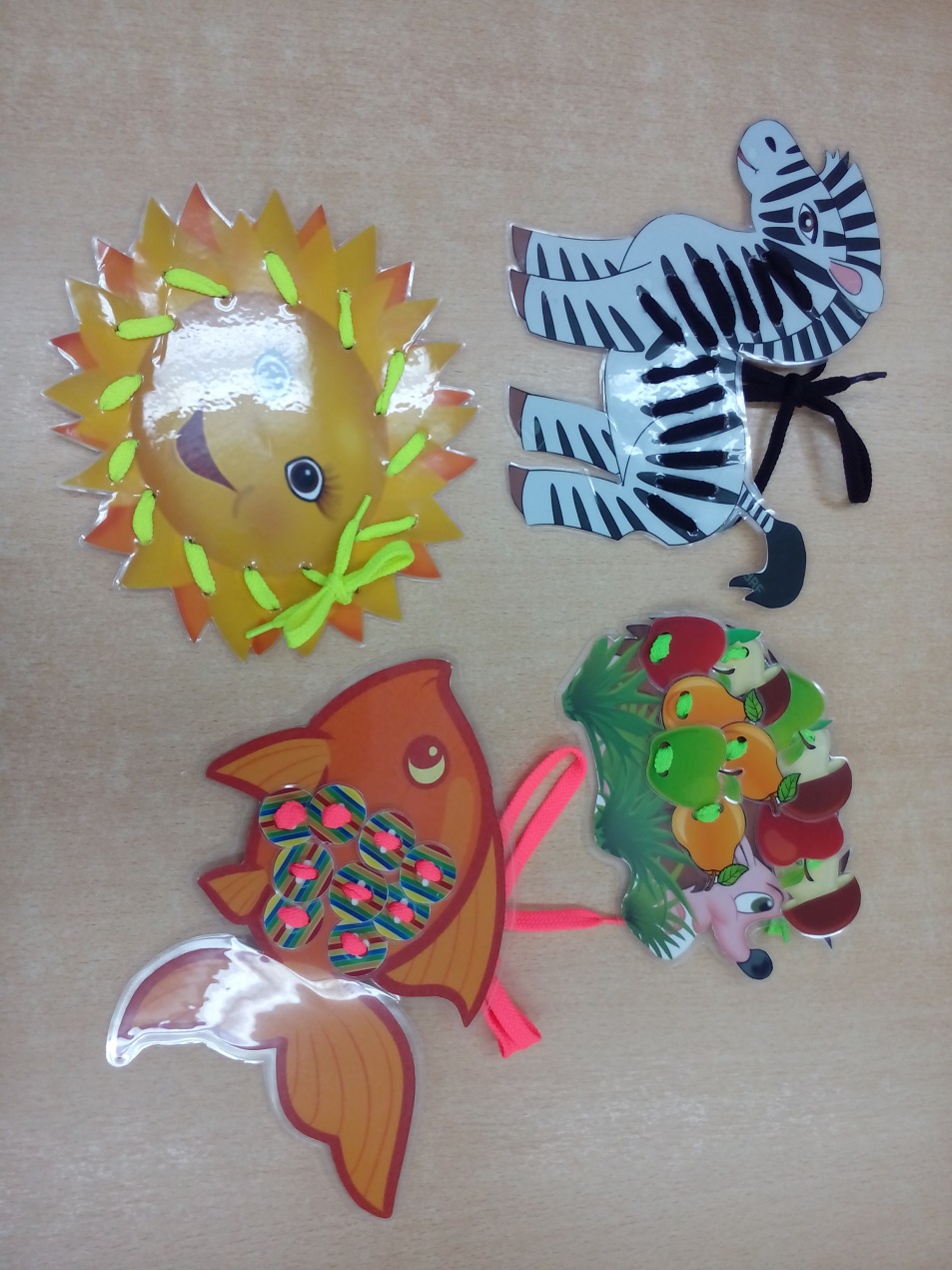 